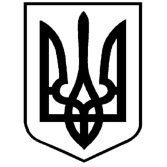 УКРАЇНАЧЕРНІГІВСЬКА ОБЛАСТЬНІЖИНСЬКА МІСЬКА РАДА9 сесія VIIІ скликанняР І Ш Е Н Н Явід «22» квітня 2021 року 	         м. Ніжин			№ 25-9/2021Про збільшення статутного капіталу та затвердження нової редакції Статуту комунального підприємства «Ніжинське управління водопровідно-каналізаційного господарства»Відповідно до ст. 25, 26, 42, 59, 73 Закону України «Про місцеве самоврядування в Україні», ст. 78 Господарського Кодексу України, Закону України «Про державну реєстрацію юридичних осіб, фізичних осіб-підприємців та громадських формувань», Регламенту Ніжинської міської ради Чернігівської області, затвердженого рішенням Ніжинської міської ради від 27.11.2020 року №3-2/2020,  в зв’язку із збільшення статутного фонду підприємства у 2021 року відповідно до рішення Ніжинської міської ради    № 7-8/2021 від  30 березня 2021 року  міська рада вирішила:1.   Збільшити статутний капітал комунального підприємства «Ніжинське управління водопровідно-каналізаційного господарства» та встановити його у розмірі 10791099,95 грн. (десять мільйонів сімсот дев’яносто одна тисяча дев’яносто дев’ять  гривень 95 копійок).2.  Внести зміни до статуту комунального підприємства «Ніжинське управління водопровідно-каналізаційного господарства» та затвердити його у новій редакції, що додається.  3.  Уповноважити директора комунального підприємства «Ніжинське управління водопровідно-каналізаційного господарства» Лабузького П.М. підписати статут комунального підприємства «Ніжинське управління водопровідно-каналізаційного господарства» у новій редакції. 4.  Директору комунального підприємства «Ніжинське управління водопровідно-каналізаційного господарства» Лабузькому П.М., забезпечити оприлюднення даного рішення на офіційному сайті Ніжинської міської ради протягом п`яти робочих днів з моменту  його прийняття.5.  Директору комунального підприємства «Ніжинське управління водопровідно-каналізаційного господарства» Лабузькому П.М., провести заходи щодо державної реєстрації статуту комунального підприємства у порядку, встановленому чинним законодавством України.6. Організацію виконання даного рішення покласти на першого заступника міського голови з питань діяльності виконавчих органів ради Вовченка В.І.7.   Контроль за виконанням даного рішення покласти на постійну комісію міської ради з питань регламенту, законності, охорони прав і свобод громадян, запобігання корупції, адміністративно-територіального устрою, депутатської діяльності та етики (голова комісії – Салогуб В.В.).Міський голова							Олександр КОДОЛА